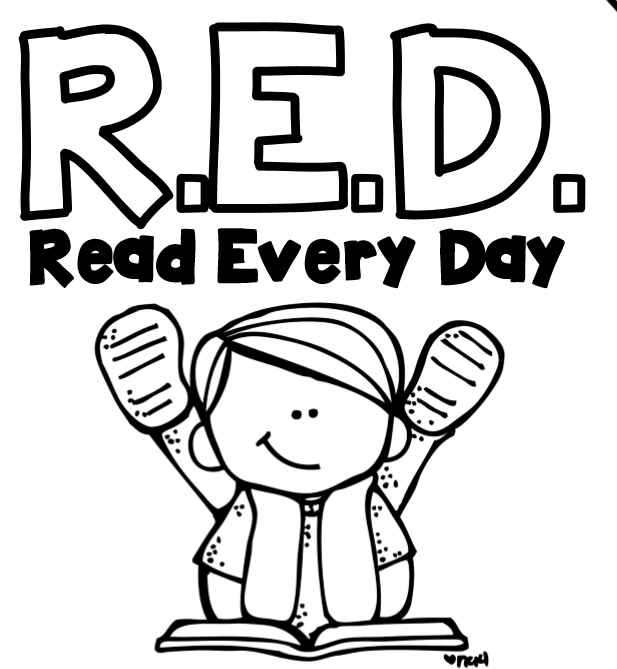 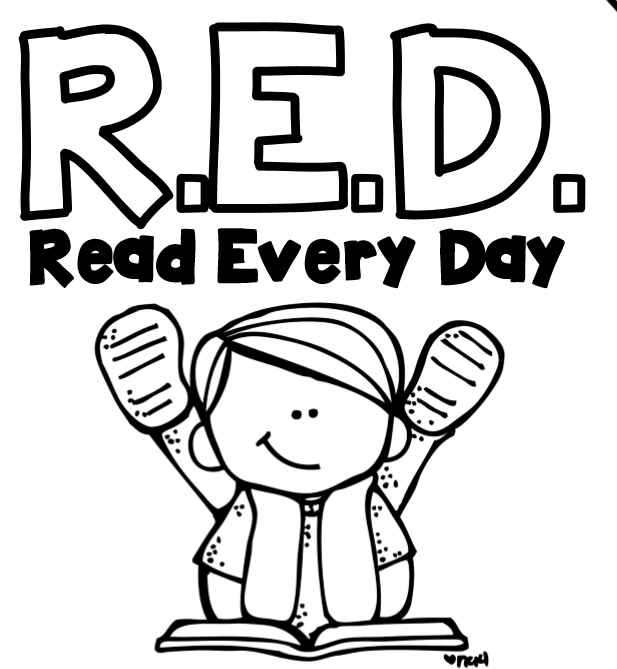 Title of BookDateSignature